新课标下高中化学复习重点与难点问题解读杜生枝 福建省泉州市奕聪中学 362015（此文发表在《中学生数理化》2020.6）摘要：随着新课程标准改革的实施，各个学科在教学时的教学理念以及教学方式都在不断的创新和完善，目的就是为了实现对学生们的综合素质培养，实现学生们各方面能力的有效提升。本文针对新课标下高中化学复习的重点和难点进行分析，将核心素养理念融入其中，在保证高中化学复习效率有所提升的基础上，能够培养学生们的化学思维。关键词：高中化学；复习重点；难点问题；解决措施新课程改革下，对核心素养的重视程度越来越高。同时，我国教育体制在改革以及创新发展过程中，强调素质教育的重要性。所以在新时期背景下，各个学科教育教学活动在开展时，必须要将核心素养培养作为基础。这样不仅能够积极响应新课程标准改革的要求，而且还能够实现学生们的全方位培养。化学一直以来都是高中阶段的重点，同时以后与化学知识过于复杂，涉及到的内容比较多，所以学生们在学习过程中的难点也比较多。由于高中生需要面临高考的压力，所以一般在复习阶段，教师都会利用传统的“题海战术”，但是这种教学方式很容易导致学生们无法对部分规律、概念等进行深入的了解和认识，很多题目基本上都是“混个眼熟”。这样不仅无法实现高中化学的高效复习，而且还会导致学生们的参与积极性和主动性无法实现有效提升。1有机化学相关知识的重点和难点问题分析高中化学知识涉及到的内容比较多，同时也比较复杂，学生们学习起来比较吃力。与此同时，由于高中生的学习压力比较大，需要面临高考带来的影响，所以学生们的学习成绩很容易受到客观因素的影响。在当前新课程改革提出以及实施过程中，对于学生们的教育教学重点不仅仅是单纯体现在文化课成绩的重视和关注上，而是要与学生们的实际情况进行结合。与此同时，由于学生们本身存在个体差异性，所以学生们在学习时的能力以及最终的成绩等具有一定的不同[1]。教师在教学时，要尊重这种差异性，同时还可以对其进行合理的应用，与新课程改革下的核心素养发展理念进行结合，实现对学生们化学思维的培养，引导学生们对化学学科有更加深入的认识和了解，这样才能够为高中化学复习阶段相关教学活动的顺利开展打下良好基础。除此之外，由于化学知识中的重点和难点比较多，甚至部分知识既是重点，同时又是学习过程中的难点，对学生们提出的学习要求也比较高。所以教师在高中化学的复习阶段，要在核心素养的基础上，帮助学生们总结化学知识的难点和重点，培养学生们的化学思维，从中发现隐藏的规律，这样才能够提高高中化学的复习效率和质量。在高中化学教学过程中，有机化学是其中的基础内容，同时也是化学教学中的重点。在对有机化学相关知识进行教学时，其根本目的是为了帮助学生们对化学知识有大致的了解和认识。在整个复习阶段，教师可以引导学生们，利用自己比较习惯的方式，将有机化学对应的有机反应类型进行重点的复习和记忆[2]。由于学生们本身存在个体差异性，所以学生们在学习时的方式也大不相同，因此，教师可以根据学生们的特点等，引导学生们利用自己熟悉的方式进行记忆，这样能够达到良好的复习效果。有机化学知识在高考中的占比大概在15-20%，整个占比比较大。在与历年高考题型进行结合分析时，发现比较常见的题型包括判断生活问题、蛋白质等，这些都是考试中比较常见的知识点。如：食品安全与人们的日常生活之间具有密切的联系。尤其是当前由于环境受到严重的污染，很多食品的安全质量检测不过关，对人体的健康和安全将会造成直接性的威胁和影响。苏丹红就是其中非常典型的例子，那么苏丹红4号对应的结构式如图1所示。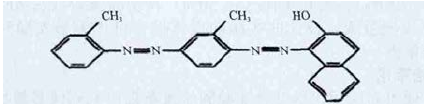 图1 苏丹红4号结构式根据图1中的结构式，提出问题，以下几种说法哪一种是正确的（）苏丹红4号属于芳香烃衍生物苏丹红4号属于甲苯同系物苏丹红4号不能够发生加成反应苏丹红4号可以促使酸性的高锰酸钾溶液出现褪色的现象    解题：在对该问题进行解答时，该题目的主要意义就是要考察学生们是否能够对官能团与有机物性质之间的关系进行深入的了解和认识。同时还会涉及到部分衍生物以及同系物相关知识点的考查。根据图1中的结构式，明显可以看出该结构式当中有苯环，所以会发生加成反应，而有酚烃基的存在，那么势必会发生氧化反应，这样就会促使具有酸性特征的高锰酸钾溶液出现褪色现象。但是分子中的N原子则是芳香烃的衍生物，所以选项中的A和D都是正确答案。2理论知识的重点与难点问题分析    化学学科中的理论知识非常多，同时也具有一定的复杂性，很多知识相互之间还具有一定的关联性，学生们在记忆时，很容易就会出现混淆等问题。但是理论知识却是能够反应出学生们基本学习情况的有效方式，其中会涉及到的概念、规律等，都可以将物质的本质全部都真实有效的反馈出来。但是化学理论知识过于概念化，同时很多概念不仅抽象，而且复杂难懂，所以很多概念要想深入了解和认识，必须要通过实验的方式才能够实现。由此可以看出，在高中化学教学中，理论与实践并存，同时理论与实践相辅相成，两者都是化学复习中的重点和难点。3结束语    高中化学在学习时使用的方式与其他科目相比，具有一定的特殊性。化学知识研究的内容大多数都是一些微观、抽象等，对于学生们而言，无论是学习新知识的阶段或者是复习阶段，都不需要进行积极的思考和深入的分析，从中掌握一定的规律，养成良好的化学思维。只有这样，才能够实现对化学重点、难点知识的解决。参考文献：[1]莫尊理,刘娜,张英.中学化学教学研究的现状与特点——基于2018年度人大复印报刊资料《中学化学教与学》论文转载分析[J].现代教育科学,2019(10):91-97.[2]高玉莲.山西新课程改革以来高考化学试题解析及思考[J].吕梁学院学报,2017,7(02):89-96.